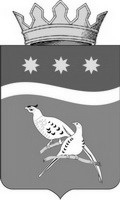 БЛАГОВЕЩЕНСКИЙ РАЙОННЫЙ СОВЕТ НАРОДНЫХ ДЕПУТАТОВАМУРСКОЙ ОБЛАСТИ(шестой  созыв)РЕШЕНИЕПринято Благовещенским районным Советом народных депутатов         « 27 »  мая  2022  Об установлении дополнительной меры социальной поддержки отдельным категориям граждан взамен бесплатного предоставления в собственность земельного участка для индивидуального жилищного строительствадля ведения садоводстваРассмотрев внесенный исполняющим обязанности главы Благовещенского района проект решения Благовещенского районного Совета народных депутатов «Об установлении дополнительной меры социальной поддержки отдельным категориям граждан взамен бесплатного предоставления в собственность земельного участка для индивидуального жилищного строительства, для ведения садоводства», в соответствии с частью 5 статьи 20 Федерального закона от 6 октября 2003 г. № 131-ФЗ «Об общих принципах организации местного самоуправления в Российской Федерации», Законом Амурской области от 10 февраля 2015г. № 489-ОЗ «О бесплатном предоставлении в собственность граждан земельных участков на территории Амурской области», Благовещенский районный Совет народных депутатов р е ш и л :           1. Установить дополнительную меру социальной поддержки гражданам, указанным в пунктах 1 - 3 части 1 статьи 2 Закона Амурской области от 10 февраля 2015г. № 489-ОЗ «О бесплатном предоставлении в собственность граждан земельных участков на территории Амурской области», вставшим на учет в целях бесплатного предоставления земельного участка до 1 января 2022 года, в виде единовременной денежной выплаты с их согласия взамен бесплатного предоставления в собственность земельного участка для индивидуального жилищного строительства, для ведения садоводства.  2. Установить единовременную денежную выплату в размере 350000 (триста пятьдесят) тысяч рублей для индивидуального жилищного строительства, 250 000 (двести пятьдесят) тысяч рублей для ведения садоводства.  3. Порядок предоставления меры социальной поддержки, указанной в пункте 1 настоящего решения, устанавливается администрацией Благовещенского района.  4. Мера социальной поддержки в части предоставления ЕДВ является расходным обязательством МО Благовещенский район и финансируется за счет средств местного бюджета в пределах средств, предусмотренных на эти цели в бюджете Благовещенского района на соответствующий финансовый год с учетом выделенной субсидии из бюджета субъекта.5. Администрации Благовещенского района:- опубликовать настоящее решение в информационном издании Благовещенского района «Амурская земля и люди» и разместить на официальном сайте Благовещенского района: https://blgraion.amurobl.ru/. 6. Настоящее решение вступает в силу со дня официального опубликования.Председатель Благовещенского районного Совета народных депутатов                                                         В.В.ЕфимовИсполняющий обязанности главыБлаговещенского района 			                              	                       С.А.Матвеев« 27 »  мая   2022 г№ 380